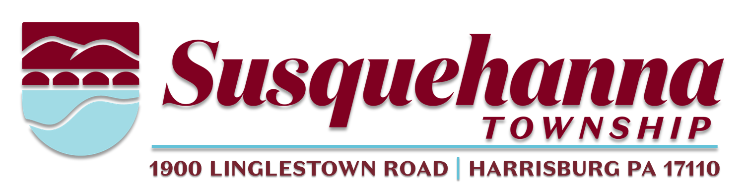 Committee Members in Attendance: 	Richard Norford – Ward 1Howard Hirsch – Ward 3Alex Greenly – Ward 4Amy Sturges – Ward 6Pedro Mora – Ward 7Mark Jacobs – Ward 8Mike Loomis – At LargeTownship Staff in Attendance:	Director of Parks and Recreations, Doug Knauss	Carl Hisiro – Commissioner, Ward 3 AGENDA ITEM #1	CALL TO ORDERThe meeting was called to order by Amy. AGENDA ITEM #2	APPROVAL OF THE MINUTESThe September minutes were approved.AGENDA ITEM #3	COMMISSIONER COMMENTSThere were no commissioner comments at this time.AGENDA ITEM #4	COURTESY OF THE FLOORMike Loomis was welcomed to the RAC as a member at large.AGENDA ITEM #5	GENERAL UPDATEOld BusinessBoyd Park Phase 2Bid update. Bids were Opened November 2nd, there were 8 bids and the lowest bidder was with in budget at $349,700 Contract awarded to Flyway ExcavatingWedgewood Hills Master PlanningBoard of Commissioners Adopted the master plan and Doug Knauss is working on a LSA grant in the amount of $1,000,000.Bicycle, Pedestrian, Greenway PlanThe plan is moving along, with the final meeting taking place in October.A draft plan will be put together for the Board presentation in December.There will also be a presentation to the Joint Planning Commission and RAC in December, followed by a 45-day review period. CAGA Peer to PeerWe are basically at the finish line, with this going to the CAGA Board and our Board for adoption.Latshmere Pool Peer-to-Peer GrantThe contractor is working to provide a quote to reopen the pool, with the goal of having a budget for operating costs by December.Edgemont ADA Accessibility Design ProposalThe project is still ongoing, with the production and installation of the handrail underway.Park AmenitiesEverything has been completed, and all park amenities are in place.New BusinessThere was no new business discussed.AGENDA ITEM #6	ADJOURNMENTAmy adjourned the meeting.